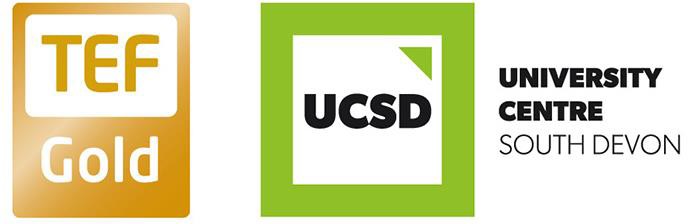 FOR OFFICE USE:Part 1: Your Personal DetailsPart 4: Disability/Special Medical NeedsPart 5: Bank/Building Society/Credit Card DetailsPart 6A: Student IncomePart 6B: Student (and Partner’s) expenditurePart 7: Supporting statementPart 8: Bank/Building Society detailsName of Bank/Building Society	Sort codeBranch title (e.g. name of town)	Account numberAny award will be paid directly into the account stated above. Where possible you should supply copies of your last three bank statements relating to the above account. These statements must show your name and bank details - mini statements are not acceptable. You may also be required to supply copies of your last three bank statements/show savings books for any other accounts you currently have. Please explain any debits or credits over £100 that appear on your statements.Applications submitted without relevant bank statements will not be considered. ConfidentialityApplications are seen only by the Committee and Student Services staff. It may be necessary for additional supporting information to be sought from other College staff in order for the Committee to reach a decision.Data Protection Act 1998South Devon College is a data controller in terms of the 1998 legislation. The Student Services Department follows College policy in matters of data protection. The data requested in this form is covered by the notification provided by the College under the Data Protection Act. Personal data will be used solely in the department for statistical purposes and electronic records keeping.The data will not be passed to any other third party without your consent, except when the College is required to do so by law. Any formal enquiries concerning the use of data noted here should be addressed to the Head of Information, Performance & Funding.Part 9: DeclarationsI certify that to the best of my knowledge, I fulfill the following criteria: (please tick the relevant boxes) I am a UK NationalI am an EU NationalThere are no restrictions on my stay and I am therefore *settled within the United Kingdom (UK) (i.e., have the Right of Abode in the UK or have Indefinite Leave to Enter/ Remain (ILE/R) in the UK).I have been recognised by the UK Government as a Refugee and have Full Refugee Status/ILE/R as a result.I have Exceptional Leave to Enter/Remain in the UK/Humanitarian Protection/ Discretionary Leave (ELE/R/H P/DL).I am an EEA Migrant Worker or Swiss employed person.I am the spouse of an EEA Migrant Worker or Swiss employed person.I am the child of an EEA Migrant Worker, Swiss employed person, Swiss national or Turkish worker.If you are an EEA Migrant worker or Swiss employed person, please say whether you intend to continue workingwhile studying.*’settled’ - on the first day of the first academic year of your course.PlusI have been ‘Ordinarily Resident’ within the UK and Islands for 3 years immediately before the start of my course. (Anyone with ELE/R/HP/DL or anyone recognised by the UK Government as a Refugee should have maintained ‘Ordinary Residence’ from the date this status was granted.)AndNone of this time was wholly or mainly for the purpose of receiving full time education, or if it was I was resident in the EEA immediately prior to this three year period.I confirm that I am supporting the children named in Part5. I confirm that I am not living with a spouse/partner.I confirm that I am registered and in attendance on the course described in Part 2 of this form.I declare that the information that I have given on this form is correct and complete to the best of my knowledge.I understand that giving false information will automatically disqualify my application and may also lead to disciplinary procedures resulting in possible expulsion from the College. I further undertake to repay any loans/grants obtained by me as a result.Your name (CAPITALS)	Your signature	DateStudent Check listFor office use onlyRegistration No:Full NameCourse TitleStudent numbTitleFirst names (iSurnameDate of birth (DYour correspo addressE-Mail AddressContact telephPersonal statu Do you live:ern fullD/M ndenone s/AccMr	Mrs)M/YYYY)ceNo:ommodation details AloneMiss	MsWith partner or spouseMiss	MsWith partner or spouseMiss	MsWith partner or spouseMiss	MsWith partner or spouseMiss	MsWith partner or spouseMiss	MsWith partner or spouseIn shared accommodationWith parents or guardianWith parents or guardianWith parents or guardianWith parents or guardianWith parents or guardianWith parents or guardianHow many other adults live at this address?How many other adults live at this address?How many other adults live at this address?How many other adults live at this address?How many other adults live at this address?How many other adults live at this address?How many other adults live at this address?How many other adults live at this address?How many other adults live at this address?Do you share all household expenses?Do you share all household expenses?Do you share all household expenses?YesNoDo you maintain two homes?Do you maintain two homes?Do you maintain two homes?YesNoPart 2: Course DetailsPart 2: Course DetailsPart 2: Course DetailsYesNoYesNoYesNoPart 3: Your DependantsPart 3: Your DependantsPart 3: Your DependantsPart 3: Your DependantsPart 3: Your Dependants10. Do you have a partner?YesNo11. If YES, is your partner financially dependent on you?11. If YES, is your partner financially dependent on you?YesNo12. Do you have any children living with you?12. Do you have any children living with you?Yes – give detailsFull NameDate of BirthNo13. Do you have any childrenwho live elsewhere but are financially dependent oent oYes – give detailsFull NameDate of BirthNoYesNoIf yes please give details below:Please give details of ALL working accounts:Please give details of ALL working accounts:Please give details of ALL working accounts:Bank/Building Society/Credit Card DetailsCurrent BalanceOverdraft/Credit Limit